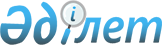 Об изменении и установлении границ населенных пунктов Ордабасынского районаСовместное постановление акимата Ордабасинского района Туркестанской области от 18 июня 2024 года № 245 и решение Ордабасинского районного маслихата Туркестанской области от 19 июня 2024 года № 16/9. Зарегистрировано в Департаменте юстиции Туркестанской области 24 июня 2024 года № 6540-13
      В соответствии с пунктами 1, 5 статьи 108 Земельного кодекса Республики Казахстан, подпунктом 3) статьи 12 Закона Республики Казахстан "Об административно-территориальном устройстве Республики Казахстан" акимат Ордабасынского района ПОСТАНОВЛЯЕТ и Ордабасынский районный маслихат РЕШИЛ:
      1. Изменить и установить границы следующих населенных пунктов Ордабасынского района: 
      1) изменить границы населенного пункта Коктобе сельского округа Кажымухан путем включения 32,0 гектара земель сельскохозяйственного назначения Ордабасынского района в границы населенного пункта Коктобе сельского округа Кажымухан, установив границы общей площадью 258,6 гектаров;
      2) изменить границы населенного пункта Боген сельского округа Боген путем включения 6,8 гектара земель сельскохозяйственного назначения Ордабасынского района в границы населенного пункта Боген сельского округа Боген, установив границы общей площадью 351,8 гектаров;
      3) изменить границы населенного пункта Каракум сельского округа Каракум путем включения 8,8 гектара земель сельскохозяйственного назначения Ордабасынского района в границы населенного пункта Каракум сельского округа Каракум, установив границы общей площадью 198,0 гектаров;
      4) изменить границы населенного пункта Береке сельского округа Шубар путем включения 1,6 гектара земель сельскохозяйственного назначения Ордабасынского района в границы населенного пункта Береке сельского округа Шубар, установив границы общей площадью 147,4 гектаров;
      5) изменить границы населенного пункта Шубар сельского округа Шубар путем включения 1,2 гектара земель сельскохозяйственного назначения Ордабасынского района в границы населенного пункта Шубар сельского округа Шубар, установив границы общей площадью 398,8 гектаров;
      6) изменить границы населенного пункта Кайнар сельского округа Боржар путем включения 22,1 гектара земель сельскохозяйственного назначения Ордабасынского района в границы населенного пункта Кайнар сельского округа Боржар, установив границы общей площадью 232,1 гектаров;
      7) изменить границы населенного пункта Уялыжар сельского округа Боржар путем включения 36,8 гектара земель сельскохозяйственного назначения Ордабасынского района в границы населенного пункта Уялыжар сельского округа Боржар, установив границы общей площадью 234,8 гектаров;
      8) изменить границы населенного пункта Ынтымак сельского округа Боржар путем включения 284,0 гектара земель сельскохозяйственного назначения Ордабасынского района в границы населенного пункта Ынтымак сельского округа Боржар, установив границы общей площадью 390,0 гектаров;
      9) изменить границы населенного пункта Теспе сельского округа Боржар путем включения 2,6 гектара земель сельскохозяйственного назначения Ордабасынского района в границы населенного пункта Теспе сельского округа Боржар, установив границы общей площадью 125,6 гектаров;
      10) изменить границы населенного пункта Батыр Ата сельского округа Караспан путем включения 7,0 гектара земель сельскохозяйственного назначения Ордабасынского района в границы населенного пункта Батыр Ата сельского округа Караспан, установив границы общей площадью 125,7 гектаров;
      11) изменить границы населенного пункта Мадениет сельского округа Караспан путем включения 0,9 гектара земель сельскохозяйственного назначения Ордабасынского района в границы населенного пункта Мадениет сельского округа Караспан, установив границы общей площадью 74,1 гектаров;
      12) изменить границы населенного пункта Караспан сельского округа Караспан путем включения 14,3 гектара земель сельскохозяйственного назначения Ордабасынского района в границы населенного пункта Караспан сельского округа Караспан, установив границы общей площадью 294,3 гектаров;
      13) изменить границы населенного пункта Сарыарык сельского округа Караспан путем включения 1,4 гектара земель сельскохозяйственного назначения Ордабасынского района в границы населенного пункта Сарыарык сельского округа Караспан, установив границы общей площадью 109,9 гектаров;
      14) изменить границы населенного пункта Жулдыз сельского округа Караспан путем включения 9,0 гектара земель сельскохозяйственного назначения Ордабасынского района в границы населенного пункта Жулдыз сельского округа Караспан, установив границы общей площадью 27,3 гектаров;
      15) изменить границы населенного пункта Акбулак сельского округа Бадам путем включения 29,0 гектара земель сельскохозяйственного назначения Ордабасынского района в границы населенного пункта Акбулак сельского округа Бадам, установив границы общей площадью 282,0 гектаров;
      16) изменить границы населенного пункта Дербес сельского округа Бадам путем включения 41,0 гектара земель сельскохозяйственного назначения Ордабасынского района в границы населенного пункта Дербес сельского округа Бадам, установив границы общей площадью 200,4 гектаров.
      2. Контроль за исполнением настоящего совместного постановления акимата Ордабасынского района и решения Ордабасынского районного маслихата возложить на курирующего заместителя акима района.
      3. Настоящее совместное постановление акимата Ордабасынского района и решение Ордабасынского районного маслихата вводится в действие по истечении десяти календарных дней после дня его первого официального опубликования.
					© 2012. РГП на ПХВ «Институт законодательства и правовой информации Республики Казахстан» Министерства юстиции Республики Казахстан
				
      Аким Ордабасынского района

А. Оралбаев

      Председатель маслихата

Б. Джумабеков
